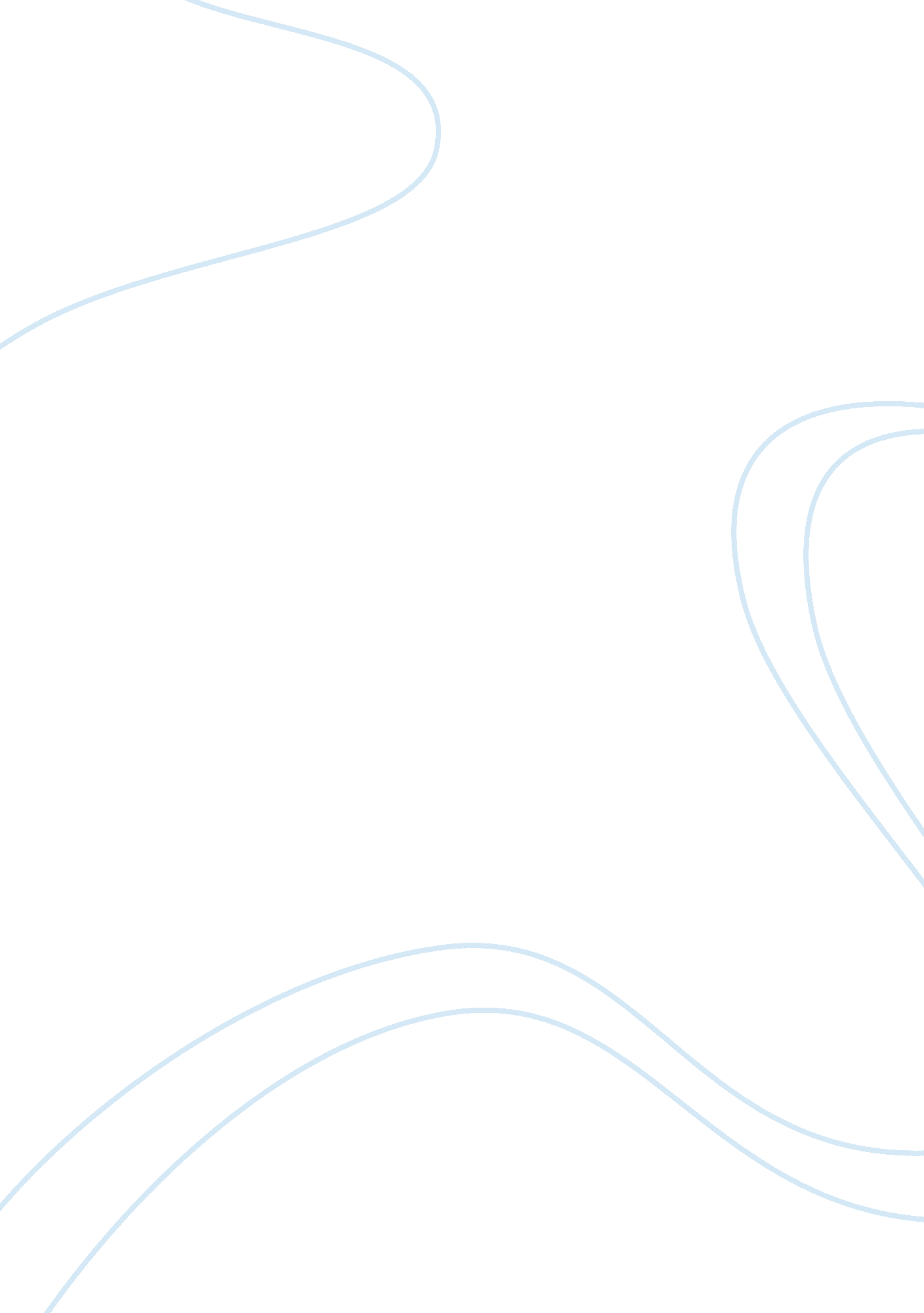 Phi 103 week 1 quiz answer x essay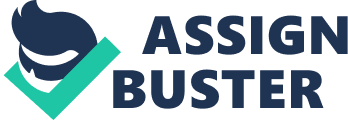 Question Type:# Of Questions:# Correct: Multiple Choice107 Grade Details – All Questions 1. Question : The logic that deals with sentences is called Student Answer: intuitionist logic. X sentential logic. senseless logic. ordained logic. Instructor Explanation: The answer can be found in Chapter One of An Introduction to Logic. Points Received: 1 of 1 Comments: 2. Question : In the statement, “ You didn’t like that restaurant; so you probably don’t like to eat out,” “ you probably don’t like to out” is the Student Answer: premise. pretense. X conclusion. concussion. Instructor Explanation: The answer can be found in Chapter One of An Introduction to Logic. Points Received: 0 of 1 Comments: 3. Question : A valid argument is an argument that is such that Student Answer: X if its premises are true, guarantees the truth of the conclusion. it is a strong inductive argument. everyone will agree on the premises. everyone will agree on the conclusion. Instructor Explanation: The answer can be found in Chapter One of An Introduction to Logic. Points Received: 1 of 1 Comments: 4. Question : If we discover that a deductive argument is not valid, we should Student Answer: continue to use it with confidence. use it to confuse people. hope no one notices. X reject using it. Instructor Explanation: The answer can be found in Chapter One of An Introduction to Logic. Points Received: 1 of 1 Comments: 5. Question : In logic, argument is Student Answer: a dispute that involves anger. a debate over mathematics. a pointless exercise over a topic in philosophy or science. X a set of reasons put forth to support a conclusion. Instructor Explanation: The answer can be found in Chapter One of An Introduction to Logic. Points Received: 1 of 1 Comments: 6. Question : To identify an argument, one should try to identify Student Answer: who benefits from winning. X the premises and conclusion. how much time is involved. whether it is interesting. Instructor Explanation: The answer can be found in Chapter Two of An Introduction to Logic. Points Received: 1 of 1 Comments: 7. Question : A parent who tells her daughter to go to bed, and refuses to argue for her claim, could be called Student Answer: irrational. X dogmatic. skeptical. chthonic. Instructor Explanation: The answer can be found in Chapter Two of An Introduction to Logic. Points Received: 0 of 1 Comments: 8. Question : The claim that most or all of our beliefs cannot be shown to be true is called Student Answer: dogmatism. X skepticism. syllogism. socialism. Instructor Explanation: The answer can be found in Chapter Two of An Introduction to Logic. Points Received: 0 of 1 Comments: 9. Question : One of the things logic seeks to provide is Student Answer: X the best argument for a given claim. a way to avoid examining our beliefs. a method to annoy people. ways to punish children. Instructor Explanation: The answer can be found in Chapter Two of An Introduction to Logic. Points Received: 1 of 1 Comments: 10. Question : It follows logically from the claim that Bob is shorter than Ted that Student Answer: Bob is a better person than Ted. X Ted is taller than Bob. Bob is taller than Ted. Ted is shorter than Ted. Instructor Explanation: The answer can be found in Chapter Two of An Introduction to Logic. 